НАКАЗПО ГАННІВСЬКІЙ ЗАГАЛЬНООСВІТНІЙ ШКОЛІ І-ІІІ СТУПЕНІВПЕТРІВСЬКОЇ РАЙОННОЇ РАДИ КІРОВОГРАДСЬКОЇ ОБЛАСТІвід 26 листопада 2019 року                                                                                № 243с. ГаннівкаПро участь у районному конкурсі учнівської творчості щодо популяризації в області державних символів УкраїниНа виконання наказу начальника відділу освіти райдержадміністрації від 26 листопада 2019 року № 212 «Про проведення районного конкурсу учнівської творчості щодо популяризації в області державних символів України»НАКАЗУЮ:1. Заступнику директора з навчально-виховної роботи Ганнівської загальноосвітньої школи І-ІІІ ступенів ЩУРИК О.О., заступнику завідувача з навчально-виховної роботи Володимирівської загальноосвітньої школи І-ІІ ступенів, філії Ганнівської загальноосвітньої школи І-ІІІ ступенів ПОГОРЄЛІЙ Т.М., заступнику завідувача з навчально-виховної роботи Іскрівської загальноосвітньої школи І-ІІІ ступенів, філії Ганнівської загальноосвітньої школи І-ІІІ ступенів БОНДАРЄВІЙ Н.П.:1) забезпечити організацію проведення І-ІІ етапів Конкурсу та участь переможців у ІІІ етапі відповідно до затверджених Умов (додаток);2) до 06 грудня 2019 року надіслати комунальній установі «Петрівський районний центр із обслуговування закладів освіти» заявку на участь у ІІ етапі та конкурсні роботи переможців.2. Контроль за виконанням даного наказу покласти на заступника директора з навчально-виховної роботи Ганнівської загальноосвітньої школи І-ІІІ ступенів ГРИШАЄВУ О.В., завідувача Володимирівської загальноосвітньої школи І-ІІ ступенів, філії Ганнівської загальноосвітньої школи І-ІІІ ступенів МІЩЕНКО М. І., на завідувача Іскрівської загальноосвітньої школи І-ІІІ ступенів, філії Ганнівської загальноосвітньої школи І-ІІІ ступенів ЯНИШИНА В.М. Директор школи                                                                                          О.КанівецьЗ наказом ознайомлені:                                                                          О.ЩурикО.ГришаєваВ.ЯнишинМ.МіщенкоТ.ПогорєлаН.БондарєваДодаток до наказу директора школи від 26.11.2019 року № 243УМОВИпроведення І-ІІ етапів конкурсу учнівської творчості на тему:«Історія формування державних символів України, їх значення і використання в Україні у різні історичні періоди»І. Загальні положенняКонкурс учнівської творчості проводиться на виконання розпорядження Кабінету Міністрів України від 07 грудня 2016 року № 954-р «Про затвердження плану заходів щодо популяризації державних символів України, виховання поваги до них у суспільстві», розпорядження голови Кіровоградської облдержадміністрації від 16 січня 2017 року № 25-р «Про популяризацію в області державних символів України», наказу начальника управління освіти, науки, молоді та спорту Кіровоградської облдержадміністрації від 23 січня 2017 року № 28 «Про заходи управління освіти, науки, молоді та спорту облдержадміністрації щодо популяризації в області державних символів України». ІІ. Мета Конкурсу Метою Конкурсу є дослідження історії державних символів України та виховання патріотизму й шанобливого ставлення до державних символів учнівської молоді. ІІІ. Організація та проведення Конкурсу У Конкурсі можуть брати участь учні 8-11 класів закладів загальної середньої освіти, Витрати на організацію та проведення Конкурсу здійснюються за рахунок коштів, не заборонених чинним законодавством України. Конкурс передбачає два етапи: І етап – шкільний (з 25 листопада по 05 грудня 2019 року); ІІ етап – районний (06 грудня 2019 року); Для проведення І-ІІ етапів створюються організаційні комітети та журі. До розгляду в Конкурсі приймаються роботи на тему: «Історія формування державних символів України, їх значення і використання в Україні у різні історичні періоди», які раніше не подавалися до участі в інших наукових і творчих конкурсах регіонального та державного рівнів.Критерії оцінювання: роботи повинні носити дослідницький характер з обов’язковим залученням джерел (архівні матеріали, матеріали періодики, кіно та фотодокументи тощо) та складатися зі вступу, у якому автор обґрунтовує мету свого дослідження; основної частини,  у якій розділи повинні мати назву та обов’язкове логічне завершення структурних компонентів основної частини; висновку; списку використаних джерел і літератури в алфавітному порядку. Обсяг роботи – до 15 сторінок. Заявку та творчі роботи переможців Конкурсу необхідно надіслати на паперових і електронних носіях до 06 грудня 2019 року.ІV. Нагородження переможців Конкурсу:1. Журі Конкурсу підбиває підсумки та визначає переможців за результатами                            І-ІІ етапів. 2. Переможці І-ІІ етапів Конкурсу нагороджуються відповідними дипломами. СКЛАДжурі районного конкурсу учнівської творчості на тему:«Історія формування державних символів України, їх значення і використання в Україні у різні історичні періоди»Голова оргкомітетуМОСКАЛЕЦЬ			- директор комунальної установи «Петрівський районний Григорій Леонідович		центр із обслуговування закладів освіти»Заступник голови оргкомітетуОШЕГА			- завідувач районного методичного кабінету комунальної Зоя Семенівна	установи «Петрівський районний центр із обслуговування закладів освіти»Члени оргкомітету:СУЛІМА			- методист районного методичного кабінету комунальної Дмитро Олександрович	установи «Петрівський районний центр із обслуговування закладів освіти»;ГОРБАНЕЦЬ		- методист районного методичного кабінету комунальної Людмила Михайлівна 	установи «Петрівський районний центр із обслуговування закладів освіти»;ШВЕЦЬ	- методист районного методичного кабінету комунальноїТетяна Миколаївна 	установи «Петрівський районний центр із обслуговування закладів освіти»ЗАЯВКАна участь у ІІІ етапі конкурсу учнівської творчості на тему: «Історія формування державних символів України, їх значення і використання в Україні у різні історичні періоди»№з/пПрізвище та ім'я учасника конкурсуКлас(курс)Заклад освітиТема роботиПрізвище, ім'я,                   по батькові вчителя (викладача)123456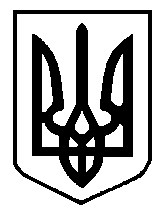 